SUOMEN ELOKUVASÄÄTIÖN TUKIOPAS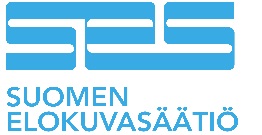 SUOMEN ELOKUVASÄÄTIÖ
Suomen elokuvasäätiö on opetus- ja kulttuuriministeriön kulttuuripolitiikan toimialan ohjaukseen kuuluva itsenäinen säätiö. Elokuvasäätiön tehtävänä on edistää korkeatasoista, monipuolista ja omaperäistä suomalaista elokuvatuotantoa. Säätiö myöntää tukea elokuvien ammattimaiseen tuotantoon sekä niiden esittämiseen ja levittämiseen erilaisissa jakelukanavissa. Säätiö vastaa myös kotimaisen elokuvan kulttuuriviennistä, edistää suomalaisten elokuvien ja elokuvantekijöiden kansainvälistymistä ja jakaa elokuvien kansainvälisen toiminnan tukea. Säätiö myöntää tukea myös valtakunnallisesti merkittäville kansainvälisille elokuvafestivaaleille Suomessa. Suomen elokuvasäätiö saa tuki- ja toimintavaransa valtion talousarviossa Veikkauksen ja raha-arpajaisten voittovaroista elokuvataiteen edistämiseen osoitetusta määrärahasta. Elokuvasäätiön tuki on harkinnanvaraista julkista tukea, jonka käyttöä säätelevät valtionavustuslaki ja laki valtion rahoituksesta elokuvakulttuurin edistämiseen. Tukea jaetaan hakemusten perusteella.Avustusten tavoitteet ja tarkemmat myöntökriteerit vaihtelevat tukimuodoittain. Ne on kuvattu tukikohtaisissa hakuilmoituksissa ja tässä tukioppaassa. Hakuilmoituksissa määritellään myös, keille tuki on tarkoitettu ja ketkä sitä voivat hakea. Elokuvasäätiön tukea myönnetään ammattimaiseen toimintaan.LAKI VALTION RAHOITUKSESTA ELOKUVAKULTTUURIN EDISTÄMISEEN (56/2018)Lain tavoitteena on edistää: 1) monimuotoista ja ammattimaista kotimaista elokuvatuotantoa; 2) laajaa ja kattavaa elokuvan tarjontaa ja jakelua; 3) kotimaisen elokuvan ja sen tekijöiden kansainvälistymistä; 4) elokuvakulttuuria ja sen kehittymistä. Tavoitteen toteuttamisessa lähtökohtina ovat osallisuus, moniarvoisuus, kulttuurinen moninaisuus ja taiteen vapaus. (Laki valtion rahoituksesta elokuvakulttuurin edistämiseen 2 §)Säätiön myöntämät tuet perustuvat elokuvataiteen edistämisestä annettuun lakiin (56/2018). Myönnettyyn tukeen sovelletaan valtionavustuslakia (688/2001). Julkista hallintotehtävää hoidettaessa säätiö noudattaa, hallintolain, viranomaisten toiminnan julkisuudesta annetussa lain (621/1999), kielilain (423/2003), saamen kielilain (1086/2003), arkistolain (831/1994), sähköisestä asioinnista viranomaistoiminnassa annetussa lain (13/2003) ja tietosuojalain (9/2018) säädöksiä. ASIAKIRJOJEN JULKISUUSViranomaisten toiminnan julkisuudesta annetun lain (621/1999) julkisuusperiaatteen mukaan Suomen elokuvasäätiöön toimitettu asiakirja on julkinen. Asiakirjat voivat lain nojalla olla myös salassa pidettäviä ja harkinnanvaraisesti julkisia asiakirjoja. Salassa pidettäviä viranomaisen asiakirjoja ovat mm. asiakirjat, jotka sisältävät tietoja yksityisestä liike- tai ammattisalaisuudesta.RYHMÄPOIKKEUSASETUSSäätiön myöntämät tuet ovat EU:n perustamissopimuksen 107 artiklan mukaista valtiontukea, johon sovelletaan EU:n komission 26.11.2008 antamaa päätöstä Suomen elokuvatuotannon tukiohjelmasta (asetus (EU) n:o 651/2014), jäljempänä ryhmäpoikkeusasetus RPA, mukaisia säännöksiä. Säätiön myöntämän tuen tulee täyttää RPA:n 1 – 9 artiklojen (yleiset säännökset) ja 54 artiklassa (audiovisuaalisia teoksia edistävät tukiohjelmat) säädetyt ehdot.  RPA:n mukaan tuki on suunnattava kulttuurituotteelle ja tukea voidaan myöntää audiovisuaalisten teosten tuotantoon; tuotantoa edeltävän vaiheen tukeen ja levitystukeen. Elokuvataiteen edistämisestä annetun asetuksen 3 §:n mukaan tukea voidaan myöntää elokuvan valmistamiseen ja jakeluun, kun se muodostaa taiteellisen kokonaisuuden, sen sisältö perustuu kulttuuriarvoihin joiden alkuperä on kulttuuri-identiteetissä ja elokuvaan sisältyy merkittävä luovien tekijöiden ja esittävien taiteilijoiden panos ja kun heille maksettavat palkat ja palkkiot muodostavat merkittävän osan tuotantokustannuksista.  RPA:n 53 artiklan (tuki kulttuurin ja kulttuuriperinnön edistämiseen) nojalla tukea voidaan myöntää muun muassa festivaaleille ja muuhun samankaltaiseen toimintaan. Artiklan mukaan tuki voi olla joko toiminta tai investointitukea.  RPA:n yleisten säännösten mukaan tukea ei tulisi soveltaa sellaisiin toimintoihin myönnettävään tukeen, jotka tuensaaja toteuttaisi joka tapauksessa myös ilman tukea, valtiontukitoimenpiteisiin, jotka ovat niihin liittyvien ehtojen vuoksi tai niiden rahoitustavan vuoksi unionin oikeuden vastaisia, erityisesti tukitoimenpiteisiin, joissa tuen myöntämisen ehtona on, että tuensaajalla on oltava päätoimipaikka kyseisessä jäsenvaltiossa tai että sen on oltava pääasiallisesti sijoittautunut kyseiseen jäsenvaltioon. Vaatimus, jonka mukaan tuensaajalla on oltava tuen maksamisajankohtana toimipaikka tai sivuliike tuen myöntävässä jäsenvaltiossa, on kuitenkin sallittu.  Ehdoton edellytys on, että tukea ei voida myöntää yritykselle, jolle on annettu sellaiseen komission aikaisempaan päätökseen perustuva maksamaton perintämääräys, jossa tuki on julistettu sääntöjen vastaiseksi ja sisämarkkinoille soveltumattomaksi (RPA 1 artikla 4 a kohta). 1. YLEISTÄTuen tavoite Suomen elokuvasäätiön tavoitteena on edistää laajaa ja kattavaa elokuvan tarjontaa ja jakelua. Tavoitteen toteuttamisessa lähtökohtina ovat osallisuus, moniarvoisuus, kulttuurinen moninaisuus ja taiteen vapaus.(Laki valtion rahoituksesta elokuvakulttuurin edistämiseen 2 §)Tuen tarkoituksena on edistää elokuvan kotimaista ja kansainvälistä ammattimaista esitys- ja levitystoimintaa, ja turvata valtakunnallisesti merkittävien elokuvafestivaalien toiminnan ja rahoituksen jatkuvuus.Kenelle? Valtakunnallisesti merkittävät festivaalit toimittavat hakemuksensa säätiöön, muut festivaalit Taiteen edistämiskeskukseen. Tuenhakijan tulee olla rekisteröity yhteisö. Mihin tarkoitukseen ja minkä suuruinen tuki? Suomen elokuvasäätiö myöntää elokuvafestivaalin toimintatukea valtakunnallisesti merkittävien festivaalien järjestämistä varten. Tukea varten opetusministeriö myöntää elokuvasäätiölle vuosittain vahvistetun valtionavustuksen.Tuen määrä Aiempia tukipäätöksiä voi katsoa Suomen elokuvasäätiön tukipäätökset -sivultahttps://ses.fi/tilastot-ja-tutkimukset/vuositilastot/Miten ja milloin tukea haetaan? Tukea haetaan sähköisessä hakujärjestelmässä (https://ses.fi/tukitoiminta/sahkoinen-hakujarjestelma-2/) lähettämällä hakemus kaikkine liitteineen elokuvasäätiöön hakuilmoituksessa ilmoitettuun määräaikaan mennessä. Hakemista varten tulee uuden hakijan rekisteröityä sähköisen hakujärjestelmän asiakkaaksi. Uudenasiakkaan rekisteröityminen käsitellään 1 viikon kuluessa. Ennen tuen hakemista tulee hakijan tutustua huolellisesti tukimuodon hakuilmoitukseen ja tukioppaaseen. Hakemuksen valmistelu kannattaa aloittaa hyvissä ajoin ennen hakuajan päättymistä.Hakuaika päättyy viimeisenä hakupäivänä klo 24:00. https://ses.fi/tukitoiminta/haettavat-tuet-ja-hakuajat/Hakija on vastuussa siitä, että hakemus saapuu perille määräaikaan mennessä. Tämän vuoksi kannattaa varautua ennakoimattomiin viivästystekijöihin ja varata hakemuksen tekemiseen riittävästi aikaa. Hakuajan päättymisen jälkeen järjestelmään lähetyt hakemukset siirtyvät seuraavalle käsittelykierrokselle. Vuodesta 2019 alkaen hakija ei valitse hakemukselle käsittelijää. Hakemus osoitetaan Suomen elokuvasäätiölle. Elokuvasäätiö nimeää hakemukselle käsittelijän. Hakijalle tieto käsittelijästä näkyy hakemuksen perustiedoista noin viikon kuluttua hakuajan päättymisen jälkeen.Sähköisessä hakujärjestelmässä täytetään hakemus, joka koostuu sähköisestä hakemuslomakkeesta ja hakujärjestelmään ladattavista pakollisista liitteistä.  Ohje sähköisen hakujärjestelmän käyttöönhttps://ses.fi/tukitoiminta/sahkoinen-hakujarjestelma-2/ Ennen tuen hakemista tulee hakijan tutustua huolellisesti tukimuodon hakuilmoitukseen ja tukioppaaseen.Millä perusteella hakemuksia arvioidaan? Hakemusta arvioitaessa otetaan huomioon ohjelmiston laajuus ja monipuolisuus, valtakunnallinen ja kansainvälinen merkittävyys niin yleisön kuin median näkökulmasta, tuenhakijan vakiintunut asema festivaalitoimijana sekä festivaalin rahoituspohja.  Tuki on harkinnanvaraista. Hakemuksen arviointi ja keskinäinen vertailu perustuu kokonaisharkintaan, jossa otetaan huomioon määrärahan käyttötarkoitus, hakuilmoituksessa mainitut perusteet ja käytettävissä olevat määrärahat. Lisäksi huomioidaan tuenhakijan ammatilliset ja taloudelliset edellytykset hankkeen toteuttamiseksi. Huomioon otetaan myös muut elokuvasäätiön myöntämät tuet hakijalle.Miten päätös tehdään?Suomen elokuvasäätiön hallitus päättää elokuvafestivaalin toimintatukea koskevat valtionavustusasiat elokuvasäätiön johtajan esittelystä.  (Laki valtion rahoituksesta elokuvakulttuurin edistämiseen 5 §)Hakijalle toimitetaan kirjallinen päätös. Päätökset pyritään tekemään 8-10 viikon kuluessa hakuajan päättymisestä.Päätös perustuu lakiin valtion rahoituksesta elokuvakulttuurin edistämiseen (HE 56/2018) ja siihen sovelletaan valtionavustuslakia (688/2001) ja hallintolakia (434/2003).Kaikkien tukien myöntämisen edellytyksenä on, että tuenhakija on noudattanut aikaisempien tukien myöntämiselle asetettuja ehtoja sekä toimittanut elokuvasäätiölle erääntyneet loppuselvitykset aikaisemmin myönnetyistä tuista. Tukea ei voida myöntää, jos hakemus on puutteellinen eikä asianmukaisia tietoja ole toimitettu sähköiseen hakujärjestelmään täydennyspyynnöstä huolimatta. Tuen saajan tulee ilmoittaa mahdollisissa julkaisuissaan saamastaan elokuvasäätiön myöntämästä tuesta esimerkiksi lauseella: ”Tähän toimintaan olemme saaneet tukea Suomen elokuvasäätiöltä” ja/tai käyttämällä elokuvasäätiön logoa.https://ses.fi/julkaisut/ses-logot/2. TUKIHAKEMUSViimeistään hakuajan viimeisenä päivänä tuenhakijan tulee ladata sähköiseen hakujärjestelmään tukihakemuksen liitteinä: festivaalin toimintasuunnitelmayksityiskohtaisesti eritelty kustannusarvio ja rahoitussuunnitelmaedellisen tapahtuman katsojaluvut ja lipputulot, maksetut ja maksamattomat liput eriteltyinäHakijan liitteetHakijaa koskevat asiakirjat tulee ladata viimeistään hakuajan viimeisenä päivänä sähköiseen hakujärjestelmään Hakijan liitteisiin:tuenhakijan viimeiseksi valmistunut, auktorisoidun tilintarkastajan hyväksymä tilinpäätös (toimintakertomus, tuloslaskelma ja tase liitetietoineen sekä tilintarkastuskertomus)enintään 6 kuukautta vanha kaupparekisteri- tai yhdistysrekisterioteenintään kuukauden vanha todistus verojen maksamisestaenintään kuukauden vanha todistus maksetuista eläkevakuutusmaksuista3.  TUEN MAKSAMINEN Tuen maksamisen edellytys on, että edellisen festivaalituen loppuselvitys on hyväksytty elokuvasäätiössä. Elokuvafestivaalin toimintatuki maksetaan tuensaajan käytössä olevalle suomalaiselle pankkitilille kahdessa tai useammassa erässä tuen maksatuksesta laaditun aikataulun mukaisesti. Viimeinen erä 10 % maksetaan loppuselvityksen tultua hyväksytyksi elokuvasäätiössä. Väliselvitys 2. maksuerän maksamisen edellytys on, että tuensaaja on toimittanut säätiölle säätiön vahvistaman mallin mukaan laaditun väliselvityksen. Väliselvityksestä tulee käydä eritellysti ilmi hankkeen kustannusten ja rahoituksen toteutuminen suhteessa budjetoituun sekä arvio tulevista kustannuksista ja rahoituksesta. Säätiö voi pyytää väliselvityksen hyväksymiseksi tarpeelliseksi katsomiaan lisäselvityksiä tuensaajalta. 4.  VALVONTA Elokuvasäätiö seuraa ja valvoo tuen käyttöä. Elokuvasäätiöllä on oikeus suorittaa tuen maksamisesta ja käytön valvonnassa tarpeellisia tarkastuksia. Elokuvasäätiö voi myös lykätä tuen maksamista tarkastusten ajaksi.Tuensaajan projektiseurannan järjestäminenTuensaajan on pidettävä kirjanpitoa kirjanpitolain ja kirjanpitoasetuksen edellyttämällä tavalla sekä noudatettava hyvää kirjanpitotapaa. Tuensaajan tulee järjestää hankkeen taloudellinen seuranta siten, että ”audit trail” eli kirjausten yhteys tuensaajan tilinpäätökseen ja kulu- ja tukiselvityksiin on luotettavasti, aukottomasti ja läpinäkyvästi todennettavissa kolmannen osapuolen toimesta. Elokuvasäätiöllä on aina oikeus tuensaajan kirjanpidon ja hallinnon tarkastamiseen kokonaisuudessaan. Tuensaajan on huomioitava ja annettava kirjanpitäjälleen ja tilintarkastajalleen tiedoksi elokuvasäätiön ohjeet ja suositukset elokuvatuotantoyrityksessä noudatettavista kirjanpito-, tilinpäätös- ja tilintarkastusperiaatteista. https://ses.fi/tukitoiminta/ohjeet-ja-lomakkeet/5. ILMOITUSVELVOLLISUUSTuensaajan tulee antaa Suomen elokuvasäätiölle oikeat ja riittävät tiedot tukipäätöksen ehtojen noudattamisen valvomiseksi. Tuensaajan tulee ilmoittaa viipymättä säätiölle kaikista muutoksista, joka vaikuttaa tuen käyttötarkoituksen toteutumiseen tai tuen käyttöön. Tuen käyttöön vaikuttavia muutoksia ovat myös tuettavan festivaalin toteuttamisen laadussa, laajuudessa tai rahoituksessa tapahtuvat muutokset. Säätiöllä on lisäksi aina oikeus saada tuensaajalta hankkeen kulloistakin tilannetta koskevia tietoja sekä seurata hankkeen kehittymistäSäätiö voi tuensaajan kirjallisesta hakemuksesta erityisestä syystä muuttaa tuen käyttösuunnitelmaa ja -aikaa sekä ehtoja. Tätä koskeva hakemus on tehtävä ennen tuen maksuaikataulun mukaista loppuselvityspäivämäärää. Kirjallinen selvitys muutoksesta tulee lähettää sähköpostitse tuen esittelijälle. 6. LOPPUSELVITYSLoppuselvitys on annettava elokuvasäätiölle tuen maksatuksesta laaditun aikataulun mukaisesti.Loppuselvityksen tulee sisältää kirjallinen raportti festivaalihankkeen toteutumisesta suunnitelmiin nähden. Selvityksen tulee sisältää eritelty selvitys toteutuneista kustannuksista sekä tiedot toteutuneesta rahoituksesta. Selvityksestä tulee käydä ilmi kustannusten ja rahoituksen toteutuminen suhteessa budjetoituun. Loppuselvityksessä hyväksyttäviä kustannuksia ovat festivaalin kirjanpidossa olevat, maksetut ja arvonlisäverottomat hankkeesta aiheutuneet kustannukset. Mikäli tuensaajalla todistetusti ei ole oikeutta arvonlisäveron vähentämiseen, kustannukset voidaan hyväksyä arvonlisäveroineen. Jos elokuvasäätiön hankkeelle myöntämä tuki on:alle 20 000 euroa projektitarkastuksen raportin tulee olla kirjanpitäjän oikeaksi vakuuttama ja allekirjoittamavähintään 20 000 euron projektitarkastuksen raportin tulee olla auktorisoidun tilintarkastajan varmentama ja allekirjoittamaTarkastusmenettelyLoppuselvitys ladataan sähköiseen hakujärjestelmään Hakemuksen liitteisin. Tieto sähköiseen hakujärjestelmään hakemuksen liitteisiin jätetystä loppuselvityksestä lähetetään sähköpostilla taloushallinnon asiantuntija Pirjo Harmaiselle, pirjo.harmainen(at)ses.fi.Loppuselvitys puuttuu -automaattiviesti poistuu vasta, kun loppuselvitys on hyväksytty elokuvasäätiössä ja elokuvafestivaalin toimintatuen viimeinen maksuerä on maksettu. Hakemuksen perustiedot sivulla on linkki maksutietoihin, josta näkee koska tuen maksuerät on maksettu. Elokuvasäätiö voi pyytää loppuselvityksen hyväksymiseksi tarpeelliseksi katsomiaan lisäselvityksiä tuensaajalta. Suomen elokuvaelokuvasäätiöllä on oikeus suorittaa valtionavustuslain 16 §:ssä tarkoitettuja valtionavustuksen maksamisessa ja käytön valvonnan tarpeellisia valtionavustuksen saajan talouteen ja toimintaan kohdistuvista tarkastuksia. Tuensaajan on huolehdittava siitä, että elokuvasäätiöllä on riittävät edellytykset tarkastuksen suorittamiseen.Loppuselvityksen ja tarkastuksen perusteella säätiö hyväksyy hankkeen lopulliset kustannukset ja rahoituksen. Tukea saa käyttää ainoastaan tukipäätöksen mukaiseen tarkoitukseen. Yleisavustuksena myönnetty tuki ei saa yhdessä muiden julkisten tukien kanssa ylittää hyväksyttävien kustannusten määrää.  Valtionavustuksen palauttaminen Valtionavustuslaki (688/2001) 20§ Valtionavustuksen saajan tulee viipymättä palauttaa virheellisesti, liikaa tai ilmeisen perusteettomasti saamansa valtionavustus tai sen osa. Valtionavustuksen saajan tulee palauttaa valtionavustus tai sen osa myös, jos sitä ei voida käyttää valtionavustuspäätöksessä edellytetyllä tavalla. Jos palautettava määrä on enintään 100 euroa, se saadaan jättää palauttamatta. Valtionavustuslain (688/2001) 20§:ssä säädetyn lisäksi on noudatettava seuraavia tuen palauttamista koskevia ehtoja:  Tuen saaja on velvollinen viipymättä palauttamaan tuen tai osan siitä, jos avustusta ei ole käytetty sen ajan kuluessa, jolloin se on tuen myöntämistä koskevan päätöksen mukaan käytettävä, mikäli elokuvasäätiö ei ole myöntänyt haettua lisäaikaa.  Palautettava määrälle on maksettava korkolain (633/1982) 3§:n 2 momentin mukaista vuotuista korkoa lisättynä kolmella prosenttiyksiköllä. Korko lasketaan tuen viimeisestä maksupäivästä palautuksen suorituspäivään. Palautuksen yhteydessä on mainittava viestikentässä tuen kohde ja hakemusnumero.  Tuki tulee palauttaa Suomen elokuvasäätiön pankkitilille: Nordea Pankki Oyj IBAN  FI74 1572 3000 0305 77BIC NDEAFIHHMaksatuksen keskeytys ja takaisinperintäMikäli tuensaaja ei palauta tukea elokuvasäätiölle valtionavustuslain 20 §:n mukaisesti, tuen tai sen osan takaisinperintään ryhdytään valtion rahoituksesta elokuvakulttuurin edistämiseen annetun lain 9 § ja 10§ :n mukaisesti. 9 § Maksatuksen keskeytys Taiteen edistämiskeskus vastaa valtionavustusten maksatuksen keskeyttämiseen liittyvistä asioista.Suomen elokuvasäätiön on viipymättä tehtävä Taiteen edistämiskeskukselle esitys elokuvasäätiön myöntämän valtionavustuksen maksatuksen keskeyttämisestä, jos elokuvasäätiön tietoon on tullut seikka, jonka nojalla valtionavustuksen maksaminen voidaan valtionavustuslain mukaan keskeyttää. Taiteen edistämiskeskus päättää maksatuksen keskeyttämisestä sekä valtionavustuksen maksamisen jatkamisesta tai lopettamisesta Suomen elokuvasäätiön esityksen perusteella. Päätös valtionavustuksen maksamisen keskeyttämisestä on tehtävä viipymättä ja erityisestä syystä viimeistään kahden kalenterivuoden kuluessa Suomen elokuvasäätiön esityksestä. Maksamisen keskeyttämistä koskevaa päätöksentekoa varten Suomen elokuvasäätiön on liitettävä esitykseensä riittävät ja olennaiset tiedot. Taiteen edistämiskeskuksella on lisäksi salassapitosäännösten estämättä oikeus saada Suomen elokuvasäätiöltä tarvitsemansa tiedot valtionavustusten maksatuksen keskeyttämistä koskevissa asioissa. 10 § Takaisinperintä Taiteen edistämiskeskus vastaa valtionavustusten takaisinperintään liittyvistä asioista.Suomen elokuvasäätiön on viipymättä ilmoitettava Taiteen edistämiskeskukselle elokuvasäätiön tietoon tulleesta seikasta, jonka nojalla elokuvasäätiön myöntämän valtionavustuksen takaisinperintään voidaan tai tulee valtionavustuslain mukaan ryhtyä. Taiteen edistämiskeskus päättää valtionavustuksen takaisinperinnästä. Takaisinperintäpäätös on tehtävä viipymättä ja erityisestä syystä viimeistään kahden kalenterivuoden kuluessa Suomen elokuvasäätiön ilmoituksesta. Takaisinperintää koskevaa päätöksentekoa varten Suomen elokuvasäätiön on toimitettava Taiteen edistämiskeskukselle riittävät ja olennaiset tiedot. Taiteen edistämiskeskuksella on lisäksi salassapitosäännösten estämättä oikeus saada Suomen elokuvasäätiöltä tarvitsemansa tiedot valtionavustusten takaisinperintää koskevissa asioissa.